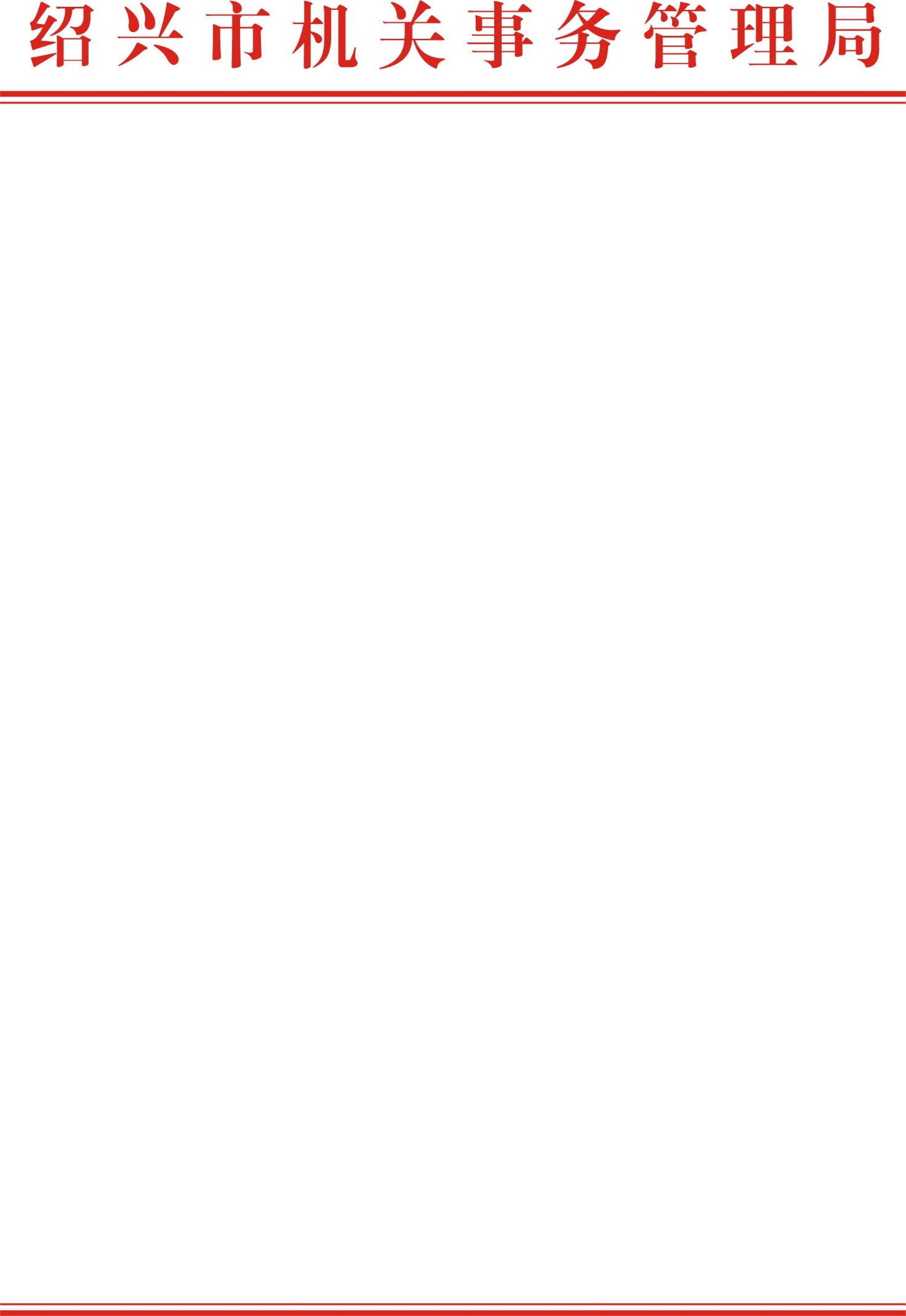 2019年度市本级公共机构节水型单位名单公示根据市机关事务管理局、市水利局、市综合执法局等三部门《关于组织开展2019年度公共机构节水型单位创建活动的通知》（绍市机管〔2019〕6号）精神，近日，三部门联合对已完成创建工作的单位进行了审查验收，验收组认为该10家单位（名单见附件）符合节水型单位建设标准要求，现予以公示。公示无异议的，将命名为绍兴市本级“公共机构节水型单位”称号。意见反馈方式：从即日起至11月26日通过以下途径联系和反馈。电话：85229731　　 附件：2019年度市本级公共机构节水型单位名单                           绍兴市机关事务管理局                              2019年11月19日附件：2019年度市本级公共机构节水型单位名单序号单位名称1绍兴市退役军人事务局2绍兴市应急管理局3绍兴市医疗保障局4绍兴市大数据发展管理局5绍兴市镜湖新区开发建设办公室6绍兴市总工会7绍兴市口腔医院8绍兴绍剧艺术研究院9绍兴市道路运输管理局10绍兴市阳明中学